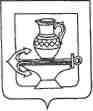 АДМИНИСТРАЦИЯ СЕЛЬСКОГО ПОСЕЛЕНИЯ КУЗЬМИНО-ОТВЕРЖСКИЙ СЕЛЬСОВЕТ ЛИПЕЦКОГО МУНИЦИПАЛЬНОГО РАЙОНА ЛИПЕЦКОЙ ОБЛАСТИП О С Т А Н О В Л Е Н И Е04.04.2023                                                                                                             № 60 О внесении изменений в постановление администрации сельского поселения Кузьмино-Отвержский сельсовет Липецкого муниципального района Липецкой области от 16 марта 2022 № 45 «Об обеспечении пожарной безопасности на территории, в зданиях, сооружениях и помещениях администрации сельского поселения Кузьмино-Отвержский сельсовет Липецкого муниципального района Липецкой области»В связи с кадровыми изменениями, администрация сельского поселения Кузьмино-Отвержский сельсовет Липецкого муниципального района Липецкой областиПОСТАНОВЛЯЕТ:1. Внести в постановление администрации сельского поселения Кузьмино-Отвержский сельсовет Липецкого муниципального района Липецкой области от 16 марта 2022 № 45 «Об обеспечении пожарной безопасности на территории, в зданиях, сооружениях и помещениях администрации сельского поселения Кузьмино-Отвержский сельсовет Липецкого муниципального района Липецкой области» следующее изменение:1) Пункт 1 постановления изложить в новой редакции:«1. Назначить: 1.1. Ответственным за организацию и своевременность обучения лиц, осуществляющих трудовую или служебную деятельность в администрации сельского поселения Кузьмино-Отвержский сельсовет, мерам пожарной безопасности по программам противопожарного инструктажа главу администрации Зимарину Н.А.1.2. Ответственным за пожарную безопасность в администрации сельского поселения Кузьмино-Отвержский сельсовет заместителя главы администрации Литвина М.В.1.3. Ответственным за средства пожаротушения в администрации сельского поселения Кузьмино-Отвержский сельсовет заместителя главы администрации Литвина М.В.1.4. Ответственным за проведение вводного, первичного, повторного, внепланового и целевого инструктажей и проверку знаний требований пожарной безопасности работников заместителя главы администрации Литвина М.В.».2) Приложение № 1 Список лиц, ответственных за обеспечение пожарной безопасности в служебных кабинетах, зданиях, сооружениях администрации сельского поселения Кузьмино-Отвержский сельсовет изложить в новой редакции:«СПИСОКлиц, ответственных за обеспечение пожарной безопасностив служебных кабинетах, зданиях, сооружениях администрации сельского поселения Кузьмино-Отвержский сельсовет».2. Настоящее постановление разместить для открытого доступа на видном месте в установленном режиме работы в помещении администрации сельского поселения, сельской библиотеке, сельском доме культуры, помещении почты, на доске объявлений и на официальном сайте администрации сельского поселения Кузьмино-Отвержский сельсовет в информационно-телекоммуникационной сети "Интернет".	3.  Настоящее постановление вступает в силу со дня его обнародования.И.о. главы сельского поселенияКузьмино-Отвержский сельсовет					               М.В.Литвин№Фамилия, имя, отчество лица, ответственного за обеспечение пожарной безопасностиДолжностьОбъекты (служебные кабинеты и иные помещения), закрепленные для обеспечения пожарной безопасности1Литвин М.В.заместитель главы администрацииКабинет по основным вопросам №42Зыкова О.Л..Дворник котельная	администрациипоселения.3Литвин М.В.заместитель главы администрацииКабинет заместителя главы администрации №34Литвин М.В.заместитель главы администрацииКабинет бухгалтерии №25Зимарина Н.А.Глава администрацииКабинет Главы поселения №16Белоконь Д.О.ТеплотехникГараж автомобильный